ส่วนที่ 3 : แบบรายงานผลการดำเนินแผนงาน/โครงการ/กิจกรรม ที่ได้รับงบประมาณสนับสนุนจาก     กองทุนหลักประกันสุขภาพ (ผู้เสนอฯ ลงรายละเอียดเมื่อเสร็จสิ้นการดำเนินงาน)ชื่อแผนงาน/โครงการ/กิจกรรม    โครงการบริหารจัดการและพัฒนาศักยภาพคณะกรรมการและอนุกรรมการ  กองทุนหลักประกันสุขภาพเทศบาลตำบลปากพะยูน  ประจำปีงบประมาณ  2566.1. ผลการดำเนินงานกองทุนหลักประกันสุขภาพเทศบาลตำบลปากพะยูน  ได้ดำเนินงานตามโครงการ ดังนี้จัดประชุมคณะกรรมการกองทุนหลักประกันสุขภาพเทศบาลตำบลปากพะยูน จำนวน 3  ครั้งเพื่อสรุปผลการดำเนินงานกองทุนฯในปีงบประมาณ 2565 และอนุมัติแผนการเงินประจำปีประมาณ 2566เพื่อคัดเลือกและแต่งตั้งคณะอนุกรรมการสนับสนุนการจัดบริการดูแลระยะยาว ฯ และคณะอนุกรรมการกองทุนฯหรือคณะทำงานพิจารณาอนุมัติแผนงานโครงการประจำปี 2566 จำนวน 16  โครงการจัดประชุมคณะอนุกรรมการสนับสนุนการจัดบริการดูแลระยะยาวฯ จำนวน 2 ครั้งอนุมัติโครงการการจัดบริการดูแลระยะยาวสำหรับผู้สูงอายุที่มีภาวะพึ่งพิงฯ สนับสนุนงบประมาณให้ศูนย์พัฒนาและฟื้นฟูฯ จำนวน 2 โครงการ  ผู้สูงอายุฯ เข้าร่วมโครงการรวม  36  คนจัดประชุมหน่วยงาน ภาคประชาชน ที่เกี่ยวข้องเพื่อจัดทำแผนสุขภาพชุมชนประจำปี 2566มีแผนงานโครงการที่จะดำเนินการเพื่อแก้ไขปัญหาสุขภาพของประชาชนในพื้นที่ ในปี 2566จัดประชุมอนุกรรมการพิจารณากลั่นกรองแผนงาน/โครงการ จำนวน 1 ครั้งพิจารณากลั่นกรองโครงการที่เสนอเพื่อขอรับทุนจากกองทุนฯ ก่อนเข้าที่ประชุมคณะกรรมการกองทุนฯเพื่ออนุมัติงบประมาณจัดซื้อวัสดุสำนักงาน  จำนวน 5,303  บาท-   ได้แก่  กระดาษ A4  ซองน้ำตาลไม่ขยายข้าง  ซองขาวมีครุฑ  หมึกเติมเครื่องพิมพ์เอกสาร ฯลฯ 2. ผลสัมฤทธิ์ตามวัตถุประสงค์/ตัวชี้วัด    2.1 การบรรลุตามวัตถุประสงค์ บรรลุตามวัตถุประสงค์ ไม่บรรลุตามวัตถุประสงค์ เพราะ                                                                             .                                                                                                                                  .    2.2 จำนวนผู้เข้าร่วมใน แผนงาน/โครงการ/กิจกรรม                 .ประชุมคณะกรรมการกองทุนฯ  จำนวน  19  คนประชุมคณะอนุกรรมการการจัดบริการดูแลระยะยาวฯ  จำนวน  13  คนประชุมอนุกรรมการพิจารณากลั่นกรองจำนวน 8  คนจัดทำแผนสุขภาพชุมชน  จำนวน  50  คน3. การเบิกจ่ายงบประมาณงบประมาณที่ได้รับการอนุมัติ 	..58,000... บาทงบประมาณเบิกจ่ายจริง 		 39,603   บาท  คิดเป็นร้อยละ     68.28       .งบประมาณเหลือส่งคืนกองทุนฯ    18,397  บาท  คิดเป็นร้อยละ      31.72      .4. ปัญหา/อุปสรรคในการดำเนินงาน ไม่มี มีปัญหา/อุปสรรค (ระบุ)............................................................................................................................................................................................................................................................................................แนวทางการแก้ไข(ระบุ)...........................................................................................................................................................................................................................................................................................ข้อเสนอแนะ	……………………………………………………………………….………………………………………………………………………ลงชื่อ                                       ผู้รายงาน		    (     อรุณ   คงชู       )                     ผู้รับผิดชอบโครงการ     วันที่-เดือน-พ.ศ.                                         .ภาพถ่ายการดำเนินงานโครงการป้องกันและควบคุมโรคไข้เลือดออกกองสาธารณสุขและสิ่งแวดล้อม เทศบาลตำบลปากพะยูน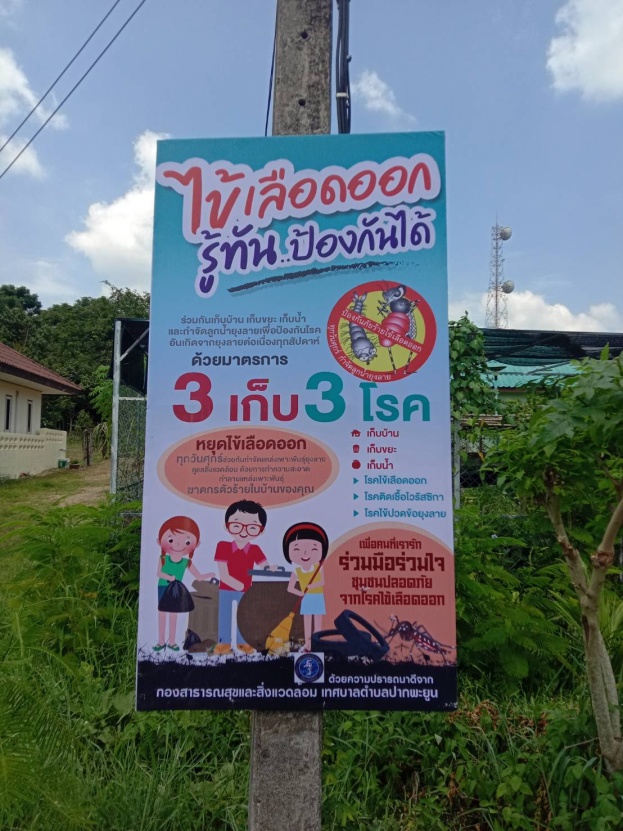 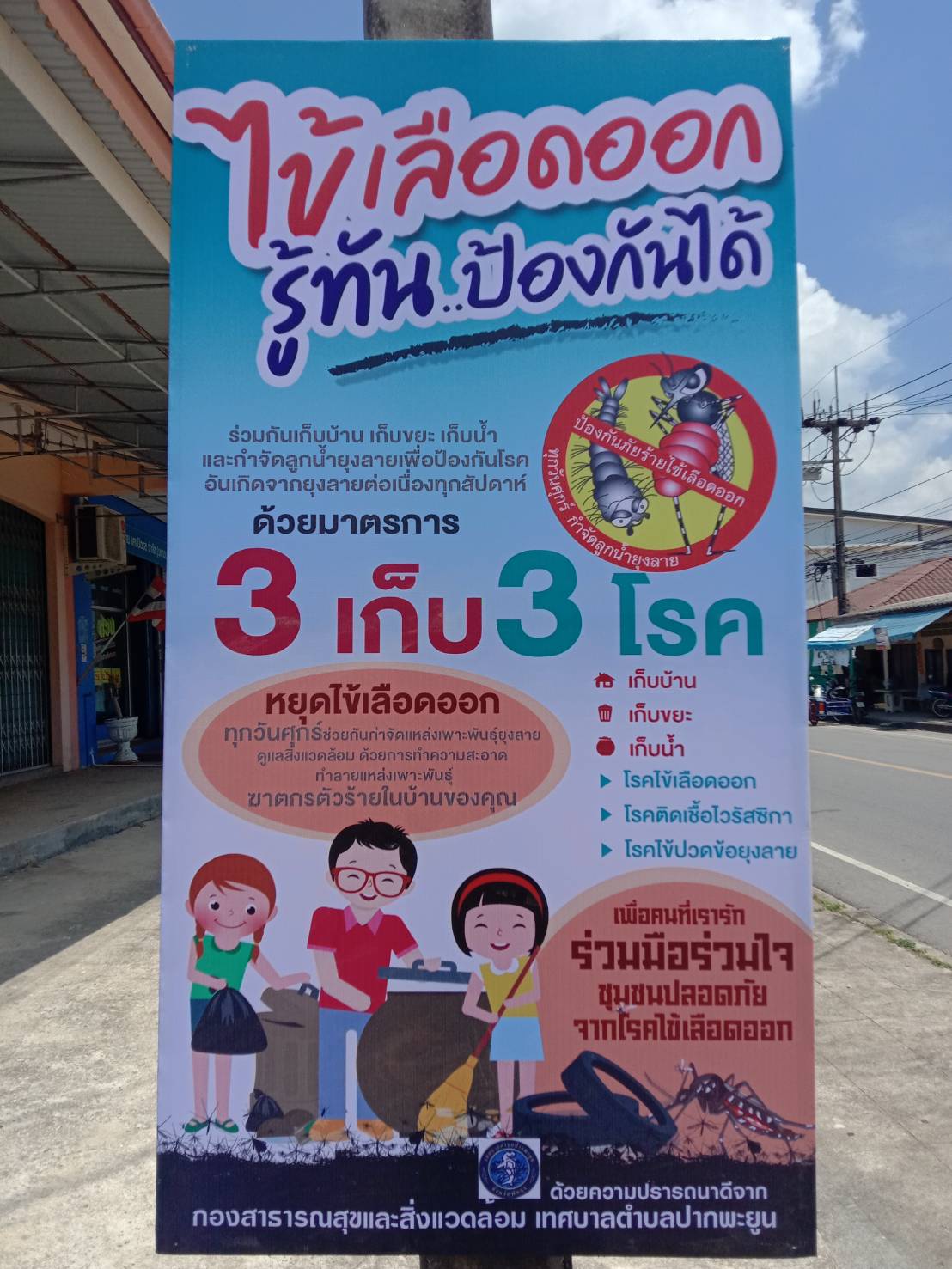 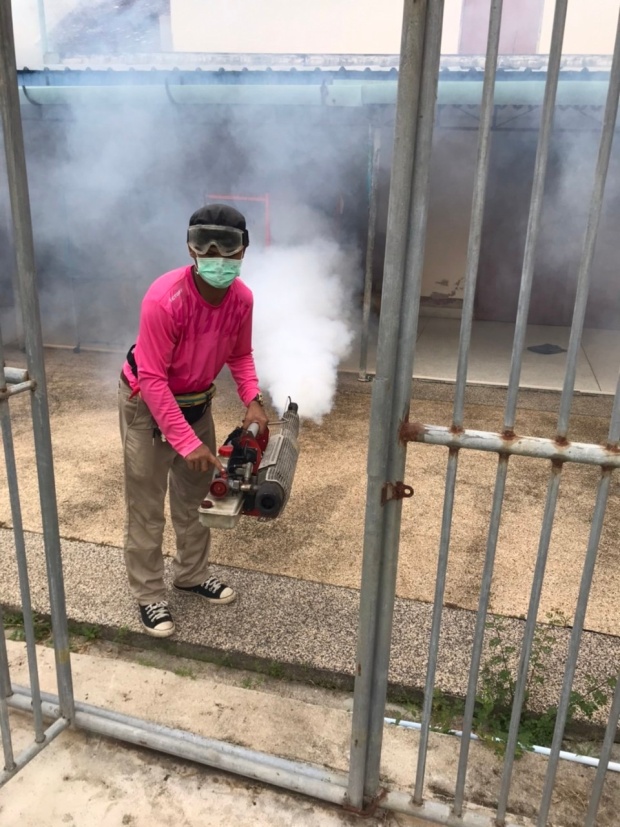 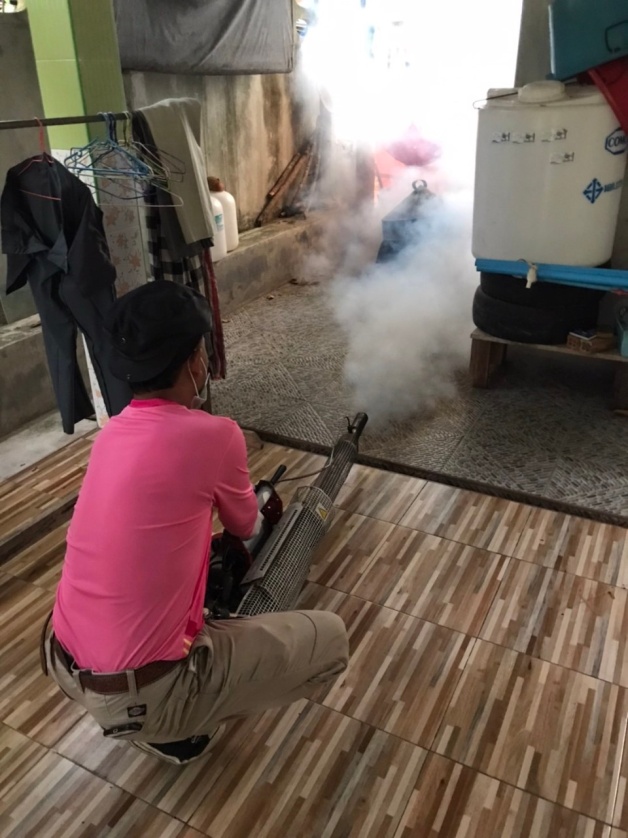 ภาพถ่ายการดำเนินงานโครงการป้องกันและควบคุมโรคไข้เลือดออกกองสาธารณสุขและสิ่งแวดล้อม เทศบาลตำบลปากพะยูน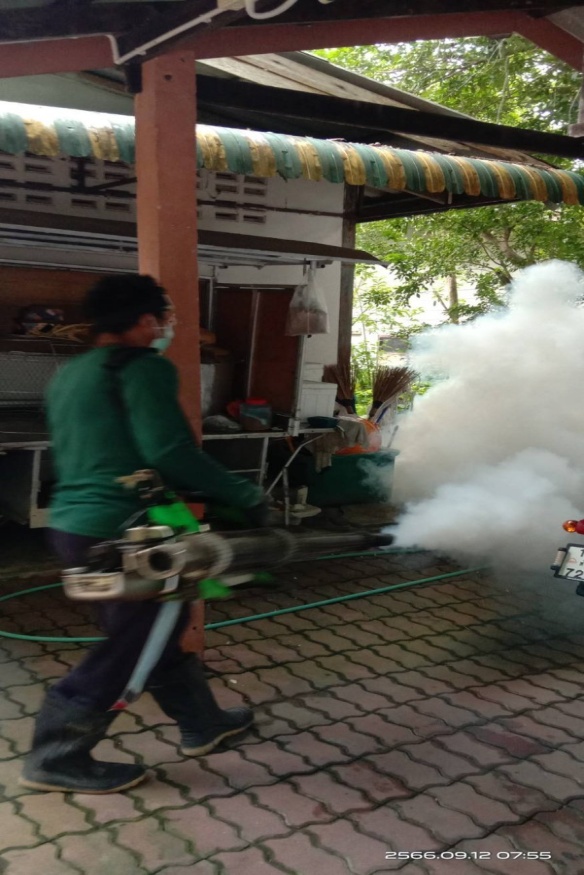 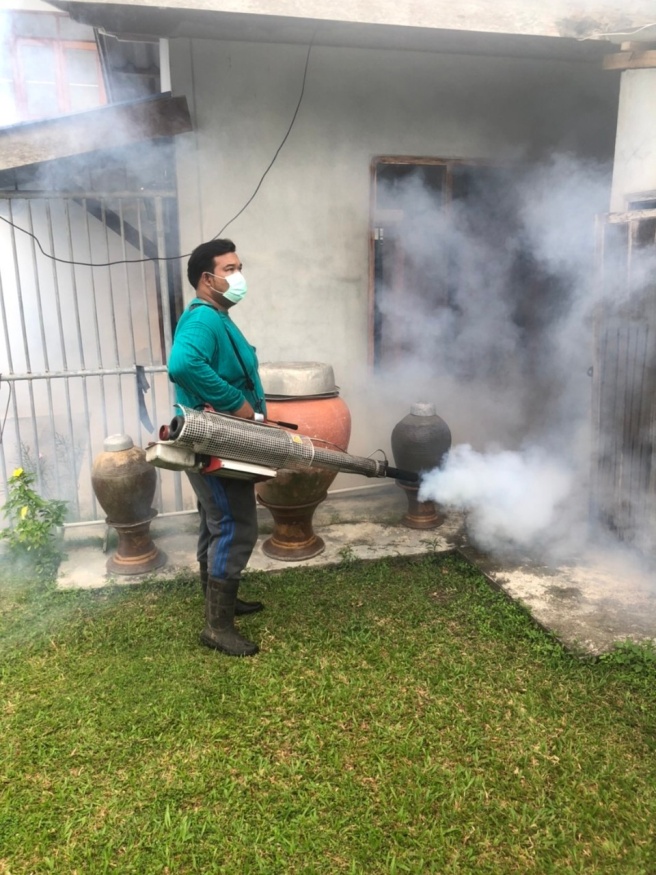 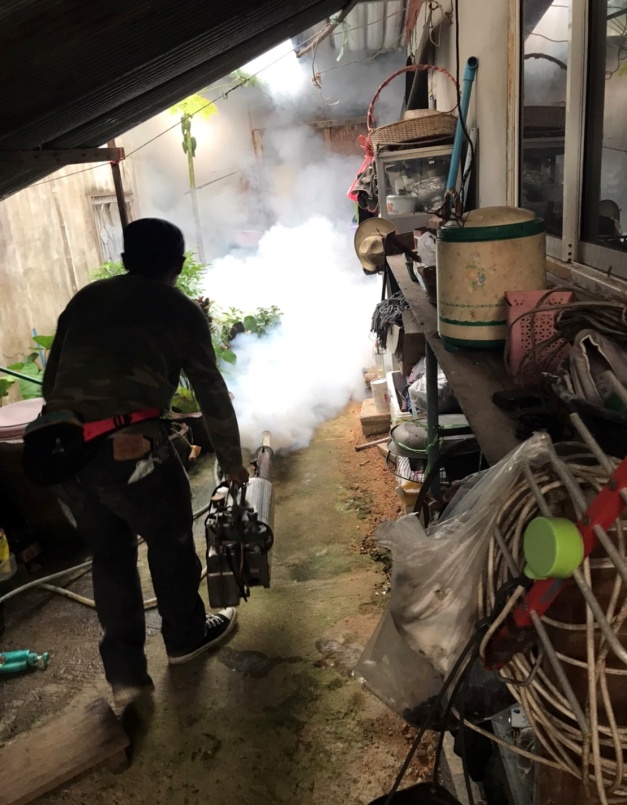 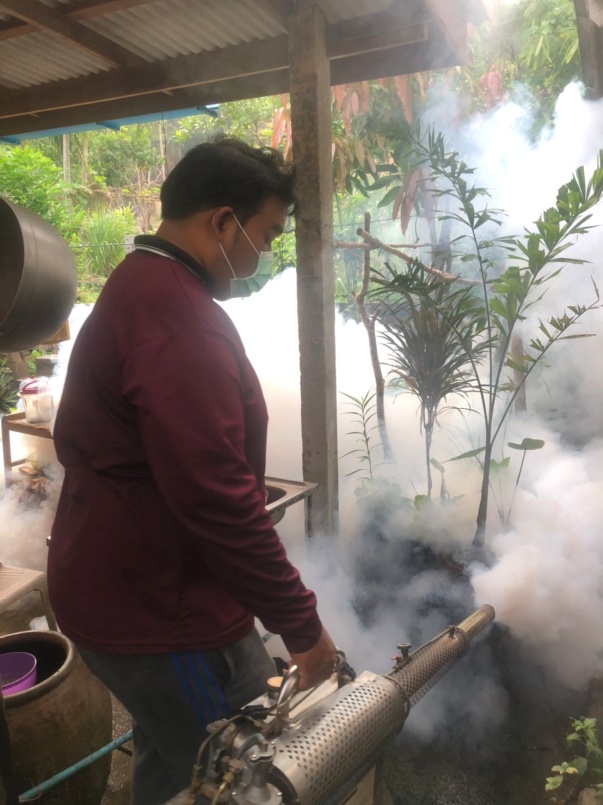 ภาพถ่ายการดำเนินงานโครงการป้องกันและควบคุมโรคไข้เลือดออกกองสาธารณสุขและสิ่งแวดล้อม เทศบาลตำบลปากพะยูน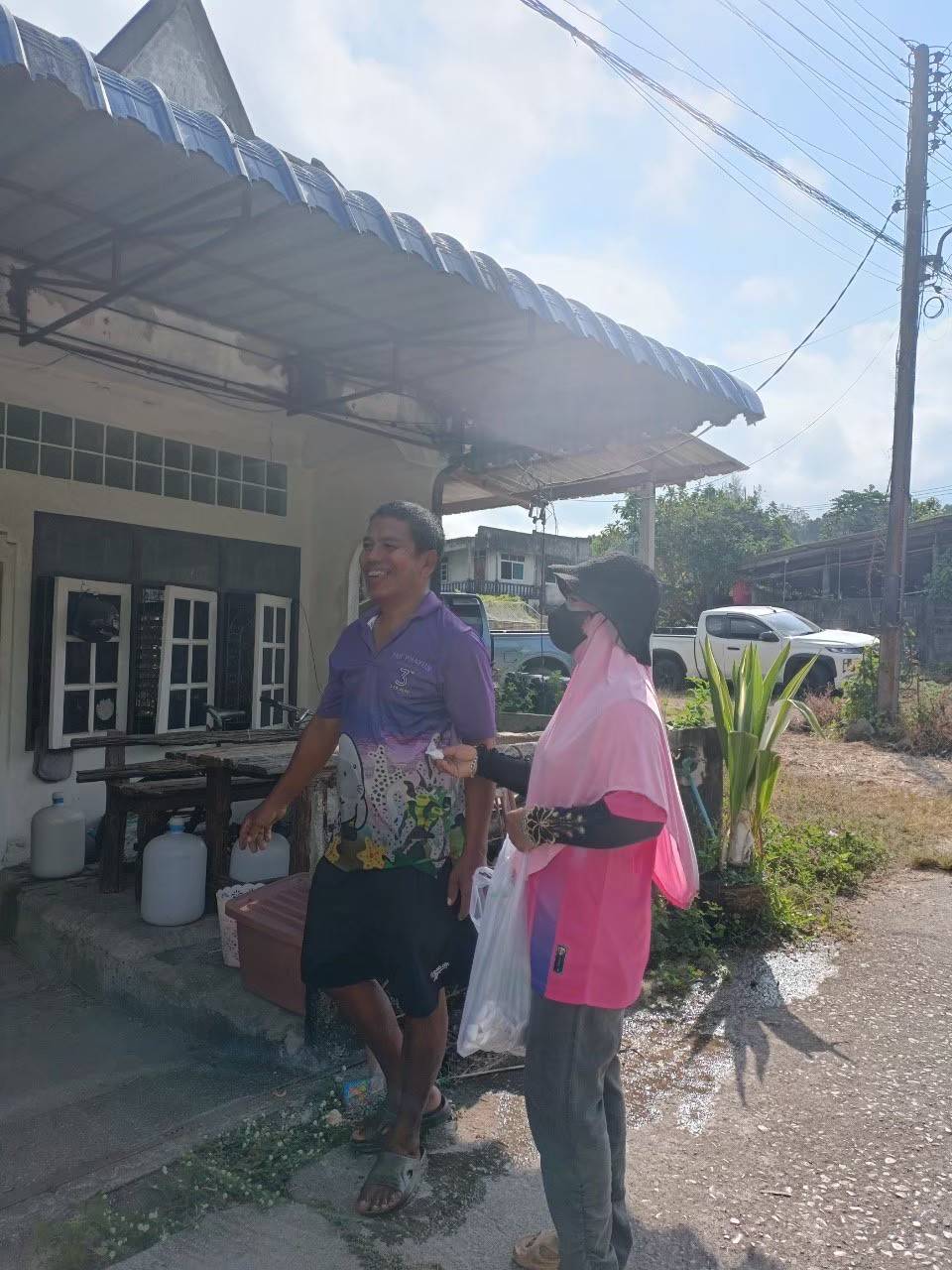 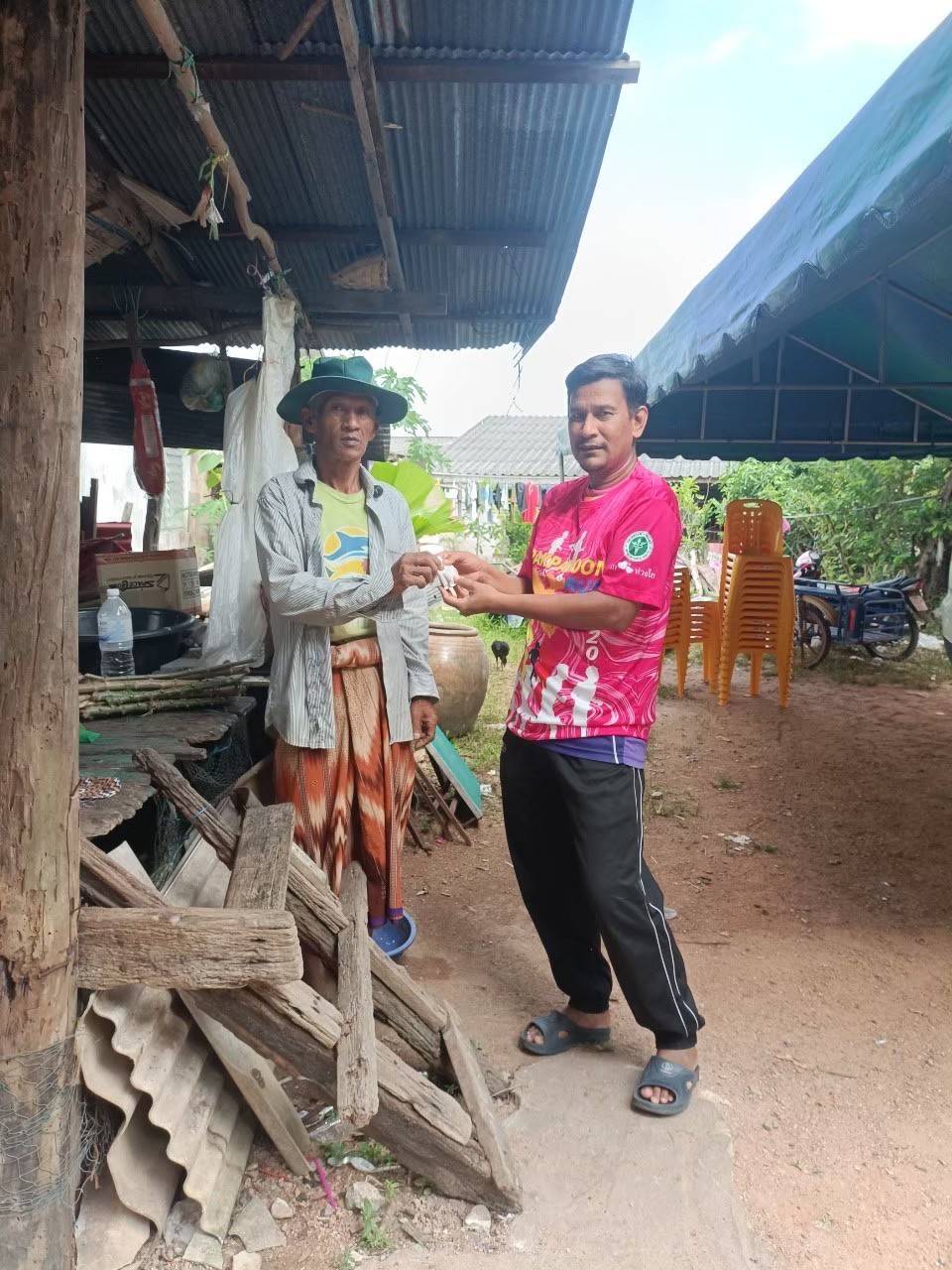 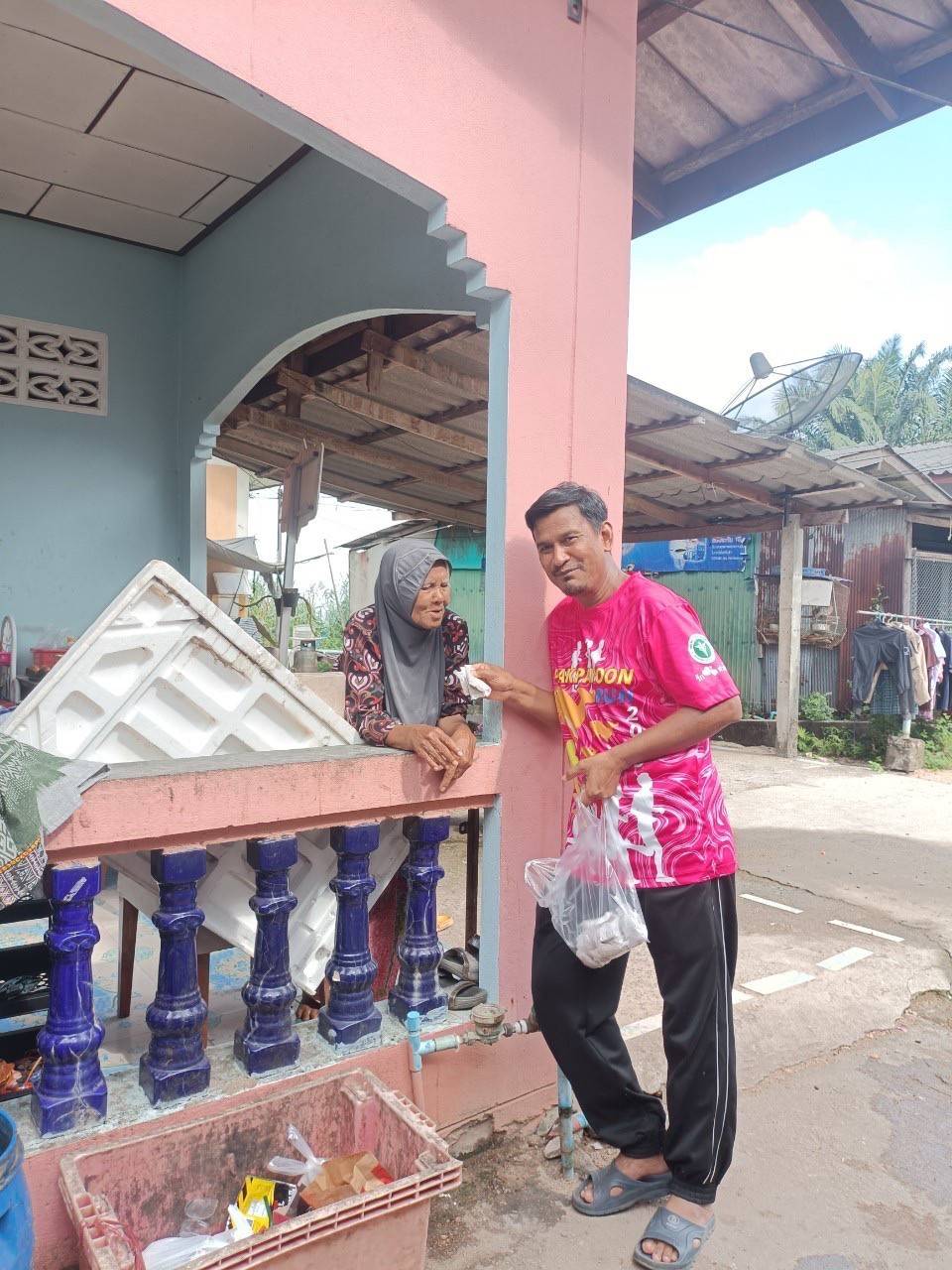 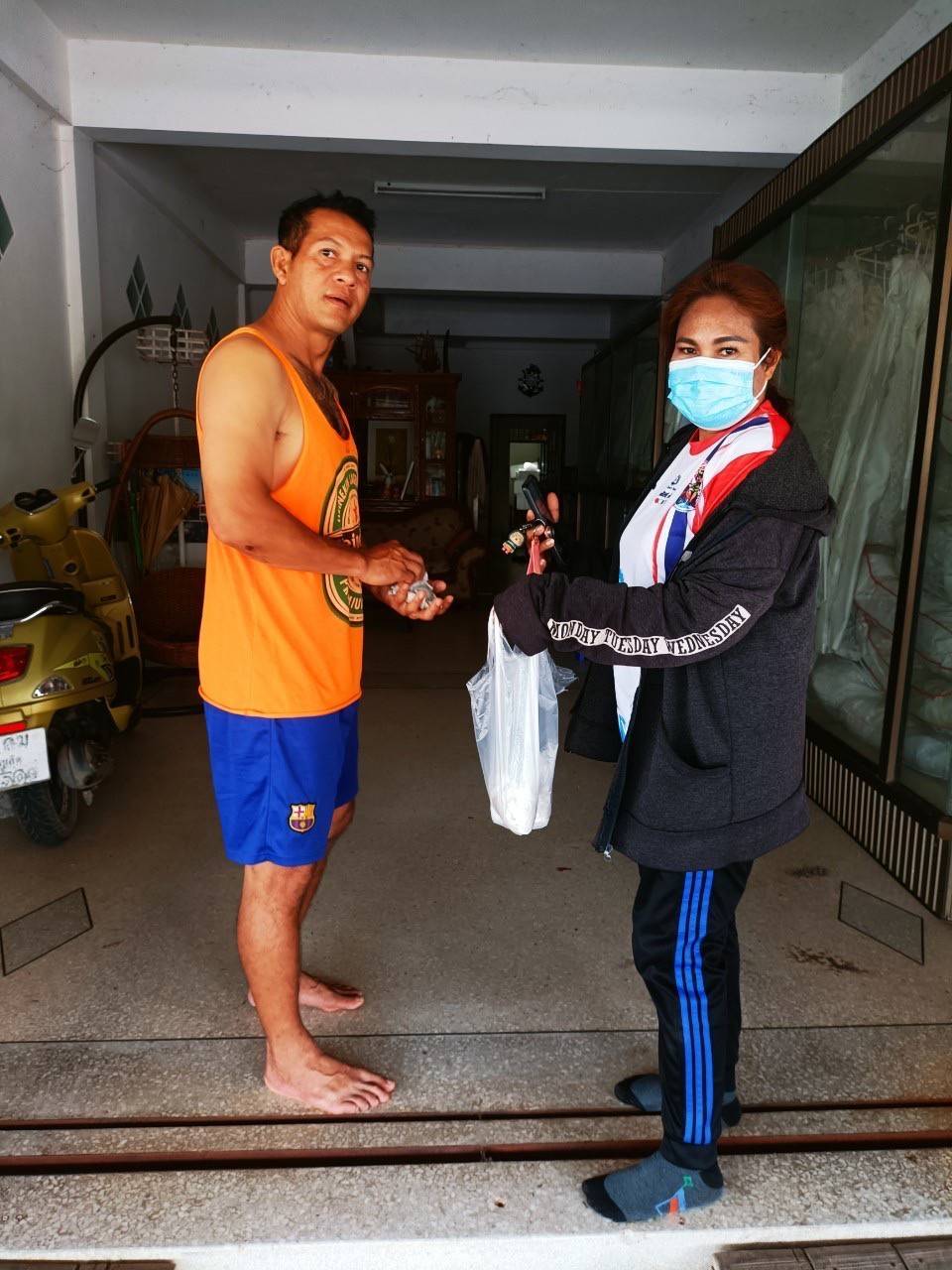 